Základná škola A. Sládkoviča, Pionierska 9, 962 31 Sliač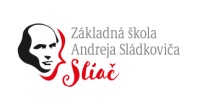 OZDRAVOVACÍ  POBYT – ostrov PAG, Chorvátsko 2018Naša škola organizuje v školskom roku 2017/2018 ozdravovací pobyt na ostrove PAG v Chorvátsku pri Jadranskom mori. Pobytu sa môžu zúčastniť deti samostatne alebo s rodičmi. Pedagogický dozor pre deti je zabezpečený.Termín :            01. – 09. júna 2018Ubytovanie :     Hotel BelvederCena :               295,- €V cene: ubytovanie 6 nocí, plná penzia, doprava bus-om, povinné poplatky. V cene nie je:   cestovné poistenie, vreckové.Záujemci o pobyt nech sa prihlásia čo najskôr, najneskôr do 31.1.2018 u Mgr. Mihálovej, ZŠ A. Sládkoviča Sliač, tel.: 0905 646 505.Záväznou prihláškou je návratka a záloha v sume 20,- € na osobu..................................................................................................................................N á v r a t k a Záväzná prihláška         na ozdravovací pobyt - ostrov PAG Chorvátsko od 01.06. - 09.06.2018Priezvisko a meno..................................................... RČ.......................................Presná adresa.........................................................................................................Dátum narodenia........................................................... Trieda.............................Podpis zákonných zástupcov   ................................................................................